CLUB DE AJEDREZ “MAYA” PALENQUE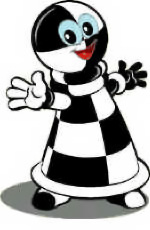 LECCIÓN 3NOTACIÓN ALGEBRAICASIMBOLOS0-0   Enroque corto.0-0-0    Enroque largo.       x        Captura.      +        Jaque ++         Jaque mate.#     Jaque mate.a.p.       Captura al paso!          Buena jugada!!     Excelente jugada?         Mala jugada??         Pésima jugada!?  Jugada interesante.?!     Jugada dudosa.FILOSOFIA: Sólo un hombre culto puede llegar a las cumbres del Ajedrez. (GM A. Alekhine) RECUERDE:  - EL REY NO PUEDE SER “COMIDO” O CAPTURADO.                      - NO EXISTE UNA PIEZA LLAMADA REINA EN EL AJEDREZ.                      - LOS PEONES SON LOS UNICOS QUE LOGRAN LA CORONACIÓN.	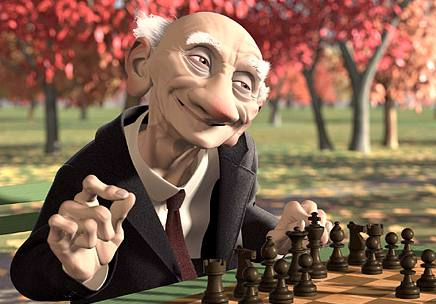 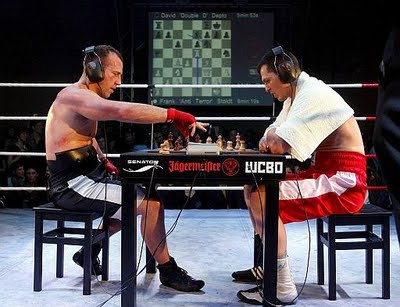 